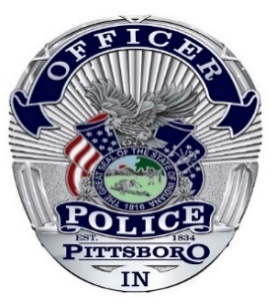 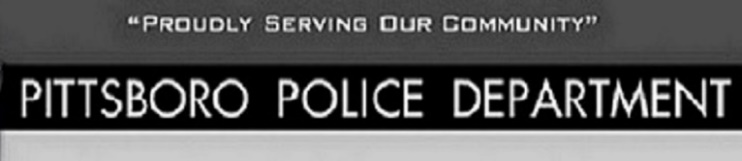 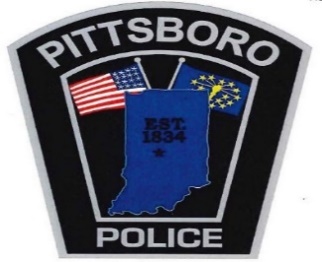                                WELFARE CHECK REQUESTS                    Report criminal or suspicious activity concerns to:                                              Emergency 911                                Non-Emergency (317) 839-8700I would suggest giving the (317) 839-8700 to family and friends outside Hendricks County and Indiana so they will be able to request checks on your well beingNAME__________________________________________ADDRESS_______________________________________PHONE______________________________     EMERGENCY CONTACT_________________________________ PHONE______________________                                                             INFORMATION FOR FIRST RESPONDERS______________________________________________________________________________________________________________________________________________________________________________________________________________________________________________________________________________________________________________________________________________________________________________________________________________________________________________________________________________________________________________________________________________________________________________________________________________________________________________________________________________________________________________________________________________________________________________________________________________________________________________________________________________________________________________________________________________________________________________________________________________________________________________________________________________________________________________________________________________________________________________________________________________________________________________________________________________________________________________________________________________________________________________________________________________________________________________________________________________________________________________________________                                                                  Return Form OptionsEmail completed form to: rfrazer@pittsboropolice.orgPittsboro Police Department or Pittsboro Town Hall     Monday – Friday     8:00 AM – 4:00 PM Bill Pay Drop Box at Pittsboro Town Hall    24/7